            Шевелёва  Дора Захаровна                                                                                                                      08.07.1925 года.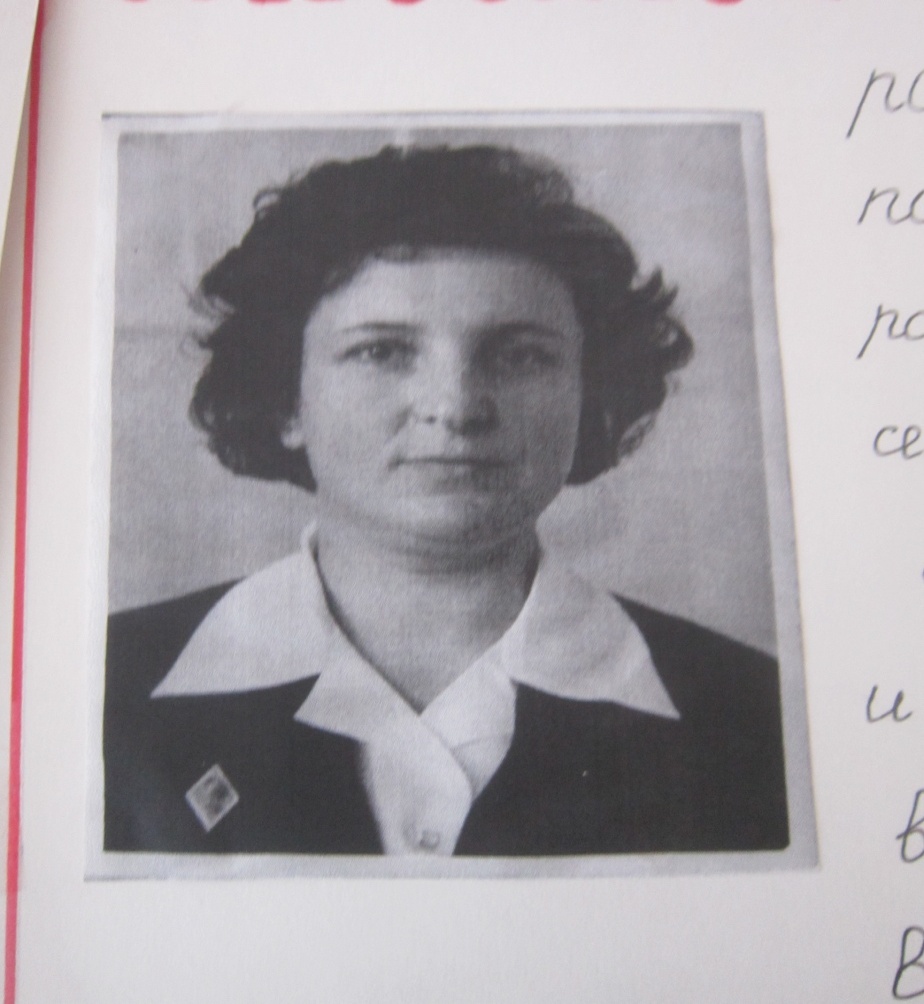      Шевелёва  Дора   Захаровна   родилась 8 июля  1925 года  в  посёлке Стодолище  Починковского  района , Смоленской  области, в  семье служащих.    В  1941  году  закончила  8 классов и была с  семьёй  эвакуирована  в Мордовскую   АССР  в начале  войны.          По  приезду  в  Мордовию  летом  работала   в  колхозе, затем  училась в 9-ом  и 10-ом  классах.        По  возвращению  на  Родину, в 1946  году стала  студенткой  литфака  Смоленского Государственного педагогического института, который закончила  в  1950 году.       С  1958 - 1987 год  работала  в  Голынковской  средней  школе, где и закончила  свою  трудовую  деятельность  в  связи  с  уходом на заслуженный отдых. Педагогический   стаж  составляет  44 года.        Награждена  значком " Отличник  народного  просвещения СССР"; медалями: "Ветеран  труда", " За доблестный  труд в Великой Отечественной  войне".